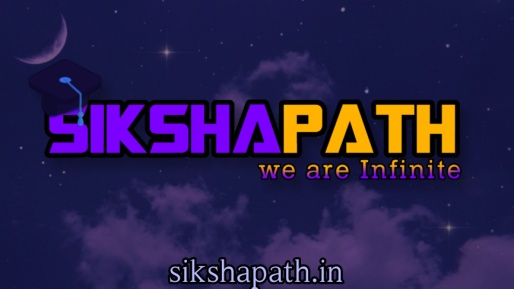 Create a trigger that checks if “value” is greater than 1000 for any new row inserted to “Test” table, then insert a row to Audit table?CODE:CREATE TABLE Test(  test_id    INTEGER,  value      NUMBER,  test_date  DATE);-------------------------------CREATE TABLE Test_audit(  test_id    INTEGER,  value      NUMBER,  test_date  DATE);----------------------------------CREATE TRIGGER trg_testAFTER INSERT ON TestFOR EACH ROWWHEN (NEW.value > 1000)BEGIN    INSERT INTO Test_audit    VALUES(:NEW.test_id, :NEW.value, :NEW.test_date);END trg_test;---------------------------------------- value <1000 (row get inserted to audit table also)INSERT INTO Test VALUES (001, 2000, DATE '2021-02-01');----------value >1000 (inserted only in test table)INSERT INTO Test VALUES (002, 800, DATE '2021-03-06');select * from Testselect * from Test_auditOUTPUT:INSERT INTO Test VALUES (001, 2000, DATE '2021-02-01');--- value <1000 (row get inserted to audit table also)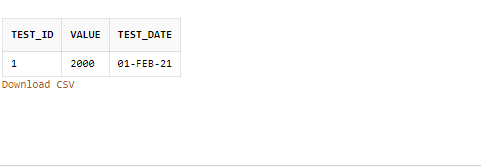 ----------value >1000 (inserted only in test table)INSERT INTO Test VALUES (002, 800, DATE '2021-03-06');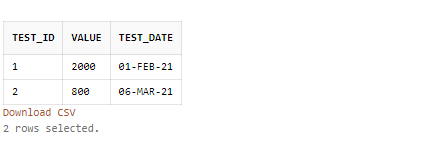 